Управление образования Аргаяшского муниципального районаМуниципальное учреждение дополнительного образования детейАргаяшский Центр детского творчестваУтвержден приказом директораМУ ДОД Аргаяшский ЦДТ№ 28/11 от 27.08. 2018 гОБРАЗОВАТЕЛЬНАЯ  ПРОГРАММАдополнительного образования детей«родничок»Период обучения: 1 годВозраст детей 8-12 летпедагог дополнительного образования Абдрахманова Сахия Зайнулловнас. Аргаяш2018Пояснительная запискаДополнительная общеразвивающая программа "Родничок" направлена на организацию деятельности обучающихся по изучению родного края. Изучение истории родного края по данной программе предполагает не только получение знаний, но и воспитание духовно-нравственной культуры, а также формирование умений практического характера, что позволяет учащимся внести реальный вклад в сбережение природы своей местности.Актуальность программы. В настоящее время наблюдается повышенный интерес к изучению родного края.  Изучение краеведения в школе является одним из основных источников обогащения обучающихся знаниями о родном крае, воспитание любви к нему, формирование гражданских позиций и навыков.Активное участие детей в краеведческой работе приучает их самостоятельно делать выводы и принимать решения, сплачивает обучающихся в дружный коллектив, помогает укреплению дисциплины.                 Отличительные особенности программы:раннее приобщение к краеведческой работе, включение ребенка   в личностно-значимую творческую деятельность с целью развития творческих способностей;изучение особенностей истории своей местности учет интересов обучающихся, их потребностей и возможностей через применение личностно-ориентированных технологий, технологий индивидуализации и уровневой дифференциации;свобода самостоятельной деятельности, в которой ребенок является непосредственным субъектом, осуществляющим все ее этапы (целеполагание, планирование, реализацию и контроль), что создает наилучшие условия для развития нравственно- волевых качеств.   Участниками программы являются дети в возрасте 8-12 лет. Программа «Родничок» рассчитана на любой статус детей, имеющих любые интеллектуальные и творческие способности.  Набор детей носит свободный характер и обусловлен интересами обучающихся и их родителей.Объём и срок освоения программы:Программа разработана на 72 часа. Срок реализации программы 1 год.Форма обучения: очная.Особенности организации образовательного процесса:Образовательный процесс имеет развивающий характер, направленный на реализацию интересов и способностей детей, на создание ситуации успеха и обеспечение комфортности обучения.  Занятия носят характер живого общения, заинтересованного поиска решения проблем с помощью разумного сочетания самостоятельной деятельности, дозированной помощи и работы под руководством педагога. Сочетание разных методов обучения и видов учебной деятельности выводит ребенка за рамки привычного образовательного процесса, расширяет кругозор и дает возможность для духовного роста и продуктивного общения с учащимися. Игровая деятельность позволяет детям непринужденно погрузиться в ситуацию и проявить себя в новой роли, самому обозначить проблему и попытаться найти решение.	 Приобретая знания и навыки исследовательской работы, дети берутся за самостоятельную исследовательскую деятельность.	Самостоятельная работа над исследованиями и социальными проектами приучает ребенка мыслить системно, планировать свои действия и предвидеть результат, дает возможность применять полученные знания для создания нового, личностно значимого продукта. Этот продукт юный исследователь выносит на обсуждение, приобретает опыт конкурсной борьбы, учится с достоинством принимать поражения, делать из них конструктивные выводы. Психологическая закалка и приобретенные знания позволяют трезво оценить свои силы, и выпускники детского творческого объединения не боятся ставить высокие цели и выбирать учебные заведения, соответствующие их устремлениям.   Обучение ведется поэтапно и дифференцированно, с учетом уровня подготовки обучающегося. На первых порах приоритетным в обучении является создание ситуаций, пробуждающих фантазию и креативное мышление, побуждающих к действию. Это достигается на занятиях по подготовке к различного рода выставкам, связанных с краеведческой тематикой: поделки из отходов, работа с природным материалом. Обучение приобретает основы декоративно-прикладного творчества.	Большое внимание в учебном плане уделяется также развитию у детей просветительских качеств, воспитанию толерантности к любому проявлению жизни. Ребенок должен делиться своими знаниями, духовными «наработками», открытиями с теми, кто готов их слушать и учиться у них. Поэтому каждый член разрабатывает беседы, игры, экскурсии, ориентированные на детей. Проводя просветительскую работу среди малышей, дети еще и учатся владеть аудиторией.Режим занятий, периодичность и продолжительность занятий:Занятия проводятся один раз в неделю по 2 часа с перерывом между занятиями в 10 мин.Цель программы: Создание среды для нравственного, патриотического воспитания и развития личности ребенка средствами краеведческой деятельности. Задачи:Личностные:- создавать комфортную обстановку на занятиях, а также атмосферу доброжелательности и сотрудничества; - формировать умение работать в коллективе;- научить уважать чужой труд;-содействовать формированию всесторонне развитой личности.Метапредметные:- формировать чувство самоконтроля;- способствовать формированию профессионального самоопределения личности;- развивать коммуникативные качества обучающихся;- формировать навыки работы с научной литературой, оформления исследовательских проектов;- обучать тактике диалога, предметного обсуждения и защиты своей работы во время публичных выступлений;- развивать ораторские способности обучающихся.- воспитать патриотические и эстетические чувства.Образовательные:- углубить и расширить знания о родном крае, его истории, географии, традициях и культуре;- обучить обучающихся методам научного поиска, познакомить с методами исторического исследования;- активизировать деятельность обучающихся по улучшению природной среды своего краяСодержание программыУчебный планСодержание учебного планаВведение. Инструктаж по ТБ. Стартовая диагностика.Теория: Беседа на тему: «Что изучает краеведение?»  Знакомство с источниками краеведческих знаний: карта как источник информации и другие источники. История изучения края. Вклад выдающихся ученых в исследования края. Инструктаж по технике безопасности. Проверка знаний.Тема 1. Мой край на карте Родины.Теория: Беседа на тему: «Территория и географическое положение нашей области и района», «Государственная Символика России, области и района». Знакомство с картой.Практика: Определение географического положения области и района. Площадь территории, конфигурация, границы, протяженность с севера на юг, с запада на восток. Составление аппликации и рисунков «Символика края». Организация выставки рисунков.Тема 2. Я и моя семья.Теория: Беседа на тему: «Моя семья», «Мои предки», «Что означает мое имя?», «Моя родословная».Практика: Обучение составлению генеалогического древа. Сбор материалов о своих родственниках. Составление генеалогического древа.Тема 3. Наша школа.Теория: Беседа на тему: «История и традиции нашей школы», «Выпускники».Практика: Сбор фотографий выпускников. Составление биографических сведений выпускников. Оформление альбома «Моя школа».Тема 4. Район и деревня, в которой я живу.Теория: Заочная экскурсия по улицам деревни. Беседа на тему: «История и причины возникновения: основные этапы формирования, первые поселенцы», «Как выглядели наш район и деревня в начале своей жизни», «Улицы района, его достопримечательности», «Памятники и памятные места».Практика: Викторина «Знай и люби свой край». Составление кроссвордов о родном крае. Создание проекта «Мой район».Тема 5. Природный комплекс нашего края.Теория: Знакомство с растительным и животным миром нашего края. Беседа на тему: «Лекарственные травы», «Красная книга и растения края», «Охрана природы родного края», «Заказники», «Природные достопримечательности». Экскурсия в лес. Рассказ на тему: «Природа края в поэзии». Знакомство с творчеством местных поэтов. Чтение и разучивание их стихов.Практика: Составление альбома с пословицами и поговорками о воде. Конкурс рисунков «Как защитить нашу воду». Изготовление декоративно-прикладных работ «Животный мир нашего края», организация выставки. Проект «Малая Красная книга». Тема 6. Славные люди нашего края.Теория: Беседа на тему: «Герои –земляки», «Труженики края».Практика: Подбор материалов для стенда «Знай и люби свой край». Оформление стенда «Знай и люби свой край».Тема 7. Устное народное творчество.Теория: Знакомство с народными играми. Беседа на тему: «Сказки о животных, богатырские сказки». Знакомство с башкирскими пословицами и поговорками, загадками, легендами и преданиями.Практика: Организация выставки «В мире сказки». Изготовление альбома по народному фольклору. Составление альбома по устному народному творчеству.Итоговое занятие.Теория: Обобщение изученного за год, викторина на знание теоретических вопросов «Знай и люби свой край».Практика: Выставка рисунков на тему «Мой край».Планируемые результатыК концу года обучения дети должны знать:Историю развития села и района на современном этапе.Особенности развития экономики, культуры села в наши дни.Замечательных людей своего села.Богатства края.Необходимость бережного отношения к природному, историческому и культурному наследию.Учащиеся должны уметь:Описывать основные изменения истории развития района и села.Систематизировать информацию о родном крае.Проводить исследовательские и поисковые работы по заданным темам.Оценивать экологическую ситуацию.Оформлять памятки, фотоколлажи, листовки, газеты, буклеты, презентации и т. д.Составлять анкеты.Работать с первоисточниками.Составлять доклады, рефераты.Условия реализации программы.Материально- техническое обеспечение: Учебный кабинет (кабинет истории). Для занятий необходимы: общая тетрадь, цветные карандаши, ручка, альбом.При проведении занятий используется наглядный дидактический материал: плакаты, таблицы. дидактические и методические материалы, определители, энциклопедии, таблицы.Методические материалыМетоды обучения – словесный, наглядно-практический, объяснительно- иллюстративный, игровой.Методы  воспитания - убеждение, мотивация, стимулирование.Формы организации образовательного  процесса - групповая.Формы организации учебного занятия - беседа, выставка, презентация, наблюдение, практическое занятие, творческая мастерская.Педагогические технологии – элементы  технологии  группового обучения, коллективно творческой деятельности, игровой деятельности, здоровьесберегающей технологии.Список литературыКнига. Работа со школьниками в краеведческом музее. Изд. Владос, 2001 Книга. Музей и дети. Изд. Академия, М. 2000 год.Книга Музей воспитывает юных, изд. Просвещение, 1988 год.Книга. Методика историко-краеведческой работы в школе. Изд. Просвещение, М. 1982 год.Материалы архива.Приложение 11. «Российское могущество прирастать будет Сибирью»! Кто сказал эти слова?А) Михайло Ломоносов, Б) Петр Первый, В) Иван Грозный2.Вдоль берегов какой реки раскинулся город Новосибирск?А) Енисей; Б) Ангара; В) Лена; Г) Обь;3.Какие животные держат щит на гербе города Новосибирска?А) Темные хорьки; Б) Черные соболи; В); Вуалевые песцы; Г) Каменные куницы.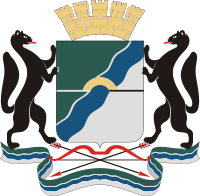 4.Какие полезные ископаемые НЕ добывают в Новосибирской области? Выбрать один ответ.А) Нефть; Б) Золото; В) Каменный уголь; Г) Алмазы; Д) Титан5.Каких экосистем нет в ландшафте Новосибирской области? Выбрать один ответ.А) Лесостепи; Б) Тайга; В) Болота; Г) Озера; Д) Вулканы6.С какими субъектами Российской Федерации граничит Новосибирская область? Выбрать три верных ответаА) с Томской областью; Б) с Иркутской областью; В) с Омской областью; Г) с Тюменской областью; Д) с Алтайским краем; Е) с Красноярским краем;7.Многие города Новосибирской области расположены вблизи малых рек. Найти соответствия.Ответ: А 5; Б 6; В 4; Г 1; Д 2; Е 3;8. Какие из перечисленных животных водятся в дикой природе Новосибирской области. Выбрать четыре.А) Лось; Б) Нерпа; В) Медведь; Г) Леопард; Д) Рысь; Е) Зубр; Ж) Горностай;9.Чем прославилось село Довольное и поселок «Озеро-Карачи» в Новосибирской области?А) Лечебно-столовыми минеральными водами; Б) Радоновыми водами; В) Скальными комплексами; Г) Рудными месторождениями.10. Самое крупное природное озеро Новосибирской области?А) Озеро Карачи; Б) Озеро Чаны; В) Озеро Сартлан; Д) Озеро Убинское;11. Одни из самых больших болот в мире, Васюганские болота, расположены:А) На севере Новосибирской области; Б) На юге Новосибирской области; В) Восточнее Новосибирской области.12. Ирменское сражение — 20 августа 1598 года по указу царя Бориса Годунова произошел окончательный разгром войск сибирского хана русским отрядом воеводы Андрея Воейкова. Сибирское ханство перестало существовать, а его территория вошла в состав Русского государства. Владычество какого хана было прекращено на территории Сибири?А) Чингизхана; Б) хана Батыя; В) хана Кучума;Оценивание тестаИтого: 22 балла.
 Методика проведения теста по краеведениюЦель проведения теста: Знать и любить свой край.Время выполнения теста: 45 мин. Примерно 4 минуты на решение каждой задачиКритерии оценивания теста: за каждый правильный ответ дается 1 баллСтруктура теста: 12 простых задач с картинками. В тест по краеведению включены несколько вопросов по географии, несколько вопросов по биологии, несколько – по экологии и истории. Все вопросы о Новосибирской области.Типы задач теста: задачи с выбором одного верного варианта ответа; задачи со множественным выбором; задачи на соответствие.Источники картинок:http://wiki.darlingcity.ru/wiki/%D0%A0%D0%B5Сколько городов в Новосибирской области?710143035С каким регионом Новосибирская область не имеет общей границы?Алтайский крайКрасноярский крайОмская областьТомская областьКемеровская областьНа территории какого района располагается большая часть природного комплекса Васюганских болотСеверныйКолыванскийТатарскийЗдвинскийКыштовскийВысота наивысшей точки Новосибирской области над уровнем моря:328 м494 м502 м685 м1128 мВторое по величине озеро Новосибирской области, площадь которого за последние 5 лет уменьшилась в 2 раза:Малые ЧаныСартланКарганЯркульУбинскоеУкажите самую протяжённую пещеру Новосибирской областиЕгорьевскаяБарсуковскаяКрохалёвскаяНовососедовскаяКолючаяВ каком районе НСО нет источников минеральной воды:КоченёвскийТатарскийЧановскийТогучинскийЧистоозёрныйНа территории какого района находился Умревинский острогМошковскийБолотнинскийКолыванскийОрдынскийНовосибирскийНазовите второй по численности народ Новосибирской области, после РусскихУкраинцыТатарыНемцыКазахиУзбекиНазовите самый крупный посёлок городского типа Новосибирской области:КраснообскКольцовоМошковоЛинёвоКоченёвоПриложение№2Тест «Я и моя семья»1.В чём сила семейного рода?а. В почтении и памяти предковб. В дворянском происхождении родав. В наличии богатства2.Что такое родословная?А. Перечень поколений одного родаб. Список членов одной семьив. Свидетельство о рождении человека3.Стране ничто не может угрожать и не страшны ей враги, если …А.В семье растут сыновьяБ. Крепки отношения в семьеВ.В семье любят говорить о подвигах4.Что такое семейные реликвии?А. Документы, предметы, принадлежащие семье или роду и передающиеся по наследству из поколения в поколениеБ. Денежные средства, переданные по завещаниюВ. Дуб, который посадил дед5.Что значит для тебя семья?
 Какое мнение верное?А. Если я знаю, что нужен родным, которые меня любят, и верю, что есть дом, где меня ждут, - это и есть моя семьяБ. Моя семья – это там, где накормят, дадут деньги на всякие расходы и больше обо мне не вспомнятВ. Моя семья там, где мне весело, где много игрушек, компьютерных игр, где мне никто не мешает отдыхать, и я ни за что не отвечаю6.Каким ты можешь стать, если родители воспитывают тебя быть честным?А. СправедливымБ. Безразличным ко всему В. НазойливымПриложение №4  Тест по теме:                     «История края».Выбрать подходящий ответ:1.Топоним «Кыштовка» означает:-птичья гора,-зимовье,-птичье зимовье.2.Первая карта Кыштовки была создана:-Шубиным,- Атласовым,-Сулешевым.3.Первой улицей в нашем селе была:-Лобановская,-Большая,-Золотой рог.4.В честь партизан -участников гражданской войны в Кыштовке названы улицы:-Ковтуна, -Бегуна,-Журавкова.5.В с. Кыштовке проживал Герой Советского Союза:-В Чернявский,-М. Волков,-М. Юрченко.6.Архитектурным памятником села является:-дом купца Бармина, -здание магазина «Уют»,-здание краеведческого музея.7.Первая средняя школа в районе открылась:-в селе Сергеевке,-в селе Кыштовке
-в селе Верх-Тарке. 8.К Почётным гражданам района не относятся:-М.Рассказов,-М Мельников,-П.Донской.9.Более 20-ти лет директором КСШ№1 была:-Р.П.Рассказова,-Т.П.Рассказова,-М.И.Архипова.10.Дорога с асфальтовым покрытием до ст. Чаны построена:-в 2001 году,-в 2000 году,-в 2006 году.Приложение №5Тест «Природа края».1 вариантЗаболоченные территории НСО составляют:А)12%Б) 22%В)30%Г)51%Чем объяснить обилие болот в нашей области?А) большим количеством осадковБ) наличием многолетней мерзлотыВ) равнинной поверхностью со слабым стоком и малым испарениемГ) все ответы верные3. Какая природная зона отсутствует на территории НСО?А)южно-таежные лесаБ) березово-осиновые лесаВ)лесостепьГ)степьД) полупустыня4. Что такое «черневая тайга»А) елово-пихтовые лесаБ) пихтово-осиновые лесаВ)сосново-березовые лесаГ)кедрово-осиновые леса5. Что такое «урман»?А) болотная топьБ) заболоченная темно-хвойная тайгаВ) светло-хвойная тайга на возвышенностиГ) засоленные почвы сухих степей6. Какой район наиболее обеспечен хвойным лесом?А)СеверныйБ)КупинскийВ) ВенгеровскийГ) Черепановский7. Назовите типичный степной районА) ТатарскийБ) КолыванскийВ) ИскитимскийГ) Кулундинский8. Какие растения характерны для степей?А) папоротник, сныть, брусничникБ) кедровый стланик, тимофеевка, полыньВ) солянка, типчак, ковыльГ) осока, черника,камыш9. Какая древесная порода отсутствует в естественных ландшафтах области?А) кедрБ) пихтаВ) осинаГ) дуб10. Какой природный комплекс является азональным?А)тайгаБ) болотоВ)степьГ) тундраТест по теме: « Природные комплексы НСО». Вариант 2.Назовите главную причину широтных изменений растительностиА) рельефБ) суммарная радиацияВ) циркуляция атмосферыГ) антропогенная деятельность2. Какая территория области занята лесами?А) 5%Б)11%В)21%Г) 26%3.Где встречаются сосновые рямы?А) в поймах рекБ) на водоразделах рек с верховыми болотамиВ) на высоких песчаных гривахГ) по болотам рек Бердь и Иня4. Какие населенные пункты расположены в зоне степей?А)МасляниноБ)МошковоВ)БаганГ) Венгерово5. Найди ошибку в описании тайгиА) тайга распространена в умеренном климатическом поясеБ) в нашей области тайга занимает крайний север и Салаирский кряжВ)в тайге встречаются соболь, рысь, лось, лисица,Г) под тайгой формируются бурые лесные почвы6. Определите территорию по описанию. «Этот дикий, лесной, болотистый край заходит и на крайний север нашей области. Полноводные реки пересекают его густой сетью».А) БарабаБ) КулундаВ) ПриобьеГ) Васюганье7. Какие природные объекты встречаются в степях?А) бурундукБ) дрофаВ) клюкваГ) рассомаха8. Что такое «ленточный бор»?А) полосы лесонасаждений из сосныБ) сосновые леса в понижениях рельефаВ) сосновые леса на песчаных берегах крупных рек9. Органоминеральные отложения пресных озер – сапропель – ценное полезное ископаемое осадочного происхождения. Оно применяется:А) для леченияБ)для удобренияВ)для строительстваГ) для получения соды10.В пригородных лесах встречаются ядовитые растенияА)мятлик Б)папоротник В) вороний глаз Г)пасленПриложение№6Тест «Славные люди края»1.Кому из уроженцев Кыштовского района за мужество и героизм, проявленные при исполнении воинского долга присвоено звание «Герой России»? -Ковтуну-Волкову-Тимерману2.В каком селе Кыштовского района установлен памятник Герою  Советского Союза Михаилу Евдакимовичу Волкову? -Усманка-Верх-тарка-Ивановка3.Назовите героя Советского союза уроженцев земли Кыштовской? -Волков-Журавков-Тимерман4.Назовите героев социалистического труда земли Кыштовской?-Ояперь-Дроздецкий-КовтунПриложение №7Тест по теме:«УСТНОЕ НАРОДНОЕ ТВОРЧЕСТВО».Устное народное творчество – это:Произведения, которые сочинял народ;Стихи А.С. Пушкина;Песня «Антошка».К какому виду устного народного творчество относится следующее произведение «Баю-баю, баиньки, спите мои маленькие.Прилетели гуленьки, покачали люленьки»?Колыбельные песни;Сказки;Потешки.Что такое потешки?Стихи о животных;Песенки- приговорки;Скороговорки.Есть ли в докучной сказке конец?ДаНетДля чего пели заклички?Для игры с мячом;Для того, чтобы зазвать явление природы;Для сна.Назовите татарские народные промыслы:Богородская игрушка;Свистулька;Гжель;Изготовление кожаных изделий.Чему учили потешки?Считать;Называть животных;Писать;Собирать конструктор.Как назывались песни, которые пели детям перед сном?Шуточные;Колыбельные ;Колядовки.Плясовые песни – это:Песни, которые пели за столом;Песни, которые пели на сцене;Песни, которые пели и одновременно исполняли танец.Выберите правильные ответы и отметьте их галочкой V.Приложение №8Викторина «Знай и люби свой край»1.В каком году было образовано село Кыштовка?2.В каком году было образовано село Кыштовка?  3.Какое крупнейшее озеро Западной Сибири находится в  Новосибирской Области?       А) Байкал Б) БайдовоВ) Данилово Г) Урюм  Д) Чаны Е) Угуй  Ж)Сартлан                              З) Убинское4.Назовите героев социалистического труда с земли Кыштовской?5.Назовите героев социалистического труда с земли Кыштовской?6.Название какого города Новосибирской области отражает особенности  географических условий  своего района?А) КупиноД)КуйбышевБ)Баган    Е) БарабинскВ) Болотное Ж)Бердск Г) Карасук     7.В каком году образован и как назван самый молодой город области? А) 1969                            1) БердскБ) 1959                              2) ОбъВ) 1979                              3) Бердск8.Какая улица села Кыштовки носила название «Золотой рог» 9.С какими областями граничит  Новосибирская область?  А)Свердловская  область  Е) КазахстанБ)Кемеровская областьИ) Красноярский крайВ) Тюменская область К) Омская областьГ) Алтайский крайЛ) Курганская область10.С какими областями граничит  Новосибирская область?  А)Свердловская  область  Е) КазахстанБ)Кемеровская областьИ) Красноярский крайВ) Тюменская область К) Омская областьГ) Алтайский крайЛ) Курганская область№Название раздела, темыКоличество часовКоличество часовКоличество часов№Название раздела, темыТеория Практика Всего Введение. Инструктаж по ТБ. Стартовая диагностика.221Мой край на карте Родины28102Я и моя семья28103Наша школа2684Район и деревня, где я живу28105Природный комплекс нашего края28106Славные люди нашего края2467Устное народное творчество41014Итоговое занятие112Итого 225072рекагородА) р. Бердь1. г. БаганБ) р. Чулым2. г. КарасукВ) р. Каргат3. г. ТогучинГ) р. Баган4. г. КаргатД) р. Карасук5. г. БердскЕ) р. Иня6. г. Чулымвопросответ1А2Г3Б4Г5Д6А; В; Д7А 5; Б 6; В 4; Г 1; Д 2; Е 3;8А; В; Д; Ж9А10Б11А12ВПриложение№3Тест «Наша школа»